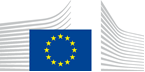 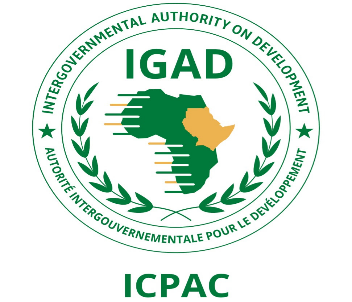 CONTRACT NOTICECALL FOR TENDER: GENERAL INFORMATION

I.1) Name and address Contracting AuthorityOfficial name: IGAD Climate Prediction and Applications Centre (ICPAC)
Postal address:  P.O.Box 10304-00100, Nairobi, Kenya
Town: Ngong Town, Kibiko
E-mail: Procurement@icpac.net 

II.1.1) Title: 

PROCUREMENT OF HIGH PERFORMANCE COMPUTING (HPC) PLATFORMICPAC/INTRA-ACP/IOT/GOODS/02/2022

II.1.3) Type of contractSupplies
II.1.5) Estimated total valueProcurement of HPCQuantity – One (1)Currency:  Euro
IV.1.1.) Type of ProcedureInternational Open Tender

II.1.6) Information about lotsThis contract is divided into lots: No

CALL FOR TENDER: INFORMATION PER LOTII.2) Description

Lot no.: 1
Title: Procurement of HPC – ICPAC/INTRA-ACP/IOT/GOODS/02/2022
II.2.3) Place performanceGeographical zone benefitting from the action: IGAD Region
II.2.5)  Award CriteriaTechnical EvaluationFinancial Evaluation Best price-quality ratio
II.2.14) Additional informationAdditional services/works Subsequent to the initial contract resulting from the current tender procedure, new services or works consisting in the repetition of similar services or works, up to the estimated amount of 50% of initial contract, may be entrusted to the initial contractor by negotiated procedure without prior publication of a contract notice, provided the new services or works are in conformity with the same basic project.
IV.2.2) Time limit for submission of tenders or requests to participateDate: 21 March 2022
Local Time: 11.00 am (Nairobi, Kenya)
IV.2.6) Minimum time frame during which the tenderer must maintain the tenderDuration in months:  3 months (from the date stated for receipt of tender)
IV.2.7) Conditions for opening of tenders Date: 28 March 2022
Local time: 11.00am (Nairobi, Kenya)
Place: ICPAC Headquarters in Ngong town, Kibiko 
Information about authorised persons and opening procedure: See Internet address provided in Section I.3.Additional information about the Contract NoticePROCUREMENT OF HIGH PERFORMANCE COMPUTING (HPC) PLATFORMICPAC/INTRA-ACP/IOT/GOODS/02/2022 Nairobi, KenyaNature of contractUnit price basedProgramme titleINTRA-ACP PROJECTFinancingEuropean Development FundEligibility and rules of origin10th EDF/11th EDF: Participation in tendering is open on equal terms to all natural and legal persons (participating either individually or in a grouping – consortium – of candidates/tenderers) which are established in one of the Member States of the European Union, ACP States or in a country or territory authorised by the ACP-EC Partnership Agreement under which the contract is financed. Participation is also open to international organisations. All supplies under this contract must originate in one or more of these countries.Candidature All eligible natural and legal persons (as per item 4 above) or groupings of such persons (consortia) may apply.A consortium may be a permanent, legally-established grouping or a grouping which has been constituted informally for a specific tender procedure. All partners of a consortium (i.e., the leader and all other partners) are jointly and severally liable to the contracting authority.The participation of an ineligible natural or legal person will result in the automatic exclusion of that person. In particular, if that ineligible person belongs to a consortium, the whole consortium will be excluded. Number of applications or tendersNo more than one application or tender can be submitted by a natural or legal person whatever the form of participation (as an individual legal entity or as leader or partner of a consortium submitting an application/tender). In the event that a natural or legal person submits more than one application or tender, all applications or tenders in which that person has participated will be excluded. In case of lots, the candidates or tenderers may submit only one application or tender per lot. Contracts will be awarded lot by lot and each lot will form a separate contract.Tenderers may not submit a tender for a variant solution in addition to their tender for the works or supplies required in the tender dossier. Any tenderer may state in its tender that it would offer a discount in the event that its tender is accepted for more than one lot.Performance guaranteeThe successful tenderer will be asked to provide a performance guarantee of 5% of the amount of the contract at the signing of the contract. This guarantee must be provided together with the return of the counter signed contract no later than 30 days after the tenderer receives the contract signed by the contracting authority. If the selected tenderer fails to provide such a guarantee within this period, the contract will be void and a new contract may be drawn up and sent to the tenderer which has submitted the next cheapest compliant tender.Information meeting and/or site visitNo information meeting is plannedTender validityTenders must remain valid for a period of 3 months after the deadline for submission of tenders. In exceptional circumstances, the contracting authority may, before the validity period expires, request that tenderers extend the validity of tenders for a specific period.Grounds for exclusionCandidates or tenderers must submit a signed declaration, included in the application form or tender form, to the effect that they are not in any of the situations listed in Section 2.6.10.1 of the practical guide (PRAG). Where the candidate or tenderer intends to rely on capacity providing entities or subcontractor(s), he/she must provide the same declaration signed by this/these entity(ies).Candidates or tenderers included in the lists of EU restrictive measures (see Section 2.4. of the PRAG) at the moment of the award decision cannot be awarded the contract.Sub-contracting Sub-contracting is Not- Allowed. Provisional commencement date of the contract 29 April 2022Period of implementation of tasks90 daysSELECTION AND AWARD CRITERIASelection criteria1) Technical capacity2) Professional capacity 3) Economic and financial capacity Award criteriaBest price-quality ratioAPPLICATION AND TENDERINGHow to obtain the tender dossierThe tender dossier is available from – www.icpac.net and www.igad.int Tenders must be submitted using the standard tender form included in the tender dossier, whose format and instructions must be strictly observed.Tender should be submitted in Hard copy (Technical proposal & financial proposal) before the deadline of 21 March 2022 at 11.00am local time (Nairobi, Kenya)Any request for additional information/clarifications must be made in writing to procurement@icpac.net   at least 21 days before the deadline for submission of tenders given in item ‘Deadline for submission of applications or tenders’. The website will be updated regularly and it is the tenderer’s responsibility to check for updates and modifications during the submission period.  Tender opening sessionDate – 28 March 2022 at 11.00am Venue – ICPAC Headquaters, Ngong town , Kibiko Near KIHBT (use google maps)How applications may be submitted Applications must be submitted in English exclusively to the contracting authority in a sealed envelope containing both technical and financial proposals. It should be hand delivered by the participant in person or by an agent directly to the premises of the contracting authority in return for a signed and dated receipt, in which case the evidence shall be constituted by this acknowledgement of receipt, to: 
Mr.Abdullahi Hussein - +254704470615
ICPAC Headquaters, Ngong town , Kibiko Near KIHBT (use google maps)Opening Hours (8.00am – 2.30pm)
The contract title and publication reference (see contract notice) must be clearly marked on the envelope containing the application and must always be mentioned in all subsequent correspondence with the contracting authority. Applications submitted by any other means will not be considered. By submitting an application candidates accept to receive notification of the outcome of the procedure by electronic means. Such notification shall be deemed to have been received on the date upon which the contracting authority sends it to the electronic address referred to in the application form. Deadline for submission of applicationsDeadline for submission of tender is 21 March 2022 at 11.00amAny application sent to the contracting authority after this deadline will not be considered.The contracting authority may, for reasons of administrative efficiency, reject any application submitted on time but received, for any reason beyond the contracting authority's control, after the effective date of approval of the short-list report, if accepting applications that were submitted on time but arrived late would considerably delay the evaluation procedure or jeopardise decisions already taken and notified.Clarifications on the contract noticeAny request for additional information must be made in writing to procurement@icpac.net Alteration or withdrawal of applicationsApplicants may alter or withdraw their applications by written notification prior to the deadline for submission of applications. No applications may be altered after this deadline. Any such notification of alteration or withdrawal shall be prepared and submitted in accordance with precedent item. The outer envelope (and the relevant inner envelope if used) must be marked ‘Alteration’ or ‘Withdrawal’ as appropriate. Language of the procedureAll written communications for this tender procedure and contract must be in English. 29.	Additional informationFinancial data to be provided by the candidate in the standard application form or the tenderer in the tender form must be expressed in EURO. Exchange rate shall be made in accordance with the InforEuro exchange rate of March 2022, the month and year corresponding to the deadline for submitting applications